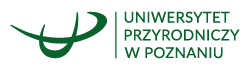 Załącznik nr 8 do SWZNazwa Wykonawcy ...................................................................................................................................................................................Adres Wykonawcy .....................................................................................................................................................................................Numer telefonu i faksu, email ...............................................................................................................................................................			          ..............................................................................................................................................................						(lub pieczęć nagłówkowa wykonawcy)Oświadczenie wykonawcyskładane na podstawie art. 125 ust. 1 ustawy z dnia 11 września 2019 r.Prawo zamówień publicznych (dalej jako: ustawa PZP),DOTYCZĄCE SPEŁNIANIA WARUNKÓW UDZIAŁU W POSTĘPOWANIUNa potrzeby postępowania o udzielenie zamówienia publicznego, którego przedmiotem jest Dostawa i montaż klimatyzacji w jednostkach Uniwersytetu Przyrodniczego w Poznaniuprowadzonego przez Uniwersytet Przyrodniczy w Poznaniu, ul. Wojska Polskiego 28, 60-637 Poznań oświadczam, co następuje:INFORMACJA DOTYCZĄCA WYKONAWCY: Oświadczam, że spełniam warunki udziału w postępowaniu określone przez zamawiającego 
w Specyfikacji Warunków Zamówienia. …………….…. (miejscowość), dnia …………. r. ……………………………………… (podpis) INFORMACJA W ZWIĄZKU Z POLEGANIEM NA ZASOBACH INNYCH PODMIOTÓW: Oświadczam, że w celu wykazania spełniania warunków udziału w postępowaniu, określonych przez zamawiającego w Specyfikacji Warunków Zamówienia, polegam na zasobach następującego/ych podmiotu/ów: …………………………….……………... ..……………………………………………………………………………………………………...…………….…………………………………………………………………………………............
 w następującym zakresie: …………………………………………………………………………
 ………………………………………………………………………………………………….. (wskazać podmiot i określić odpowiedni zakres dla wskazanego podmiotu). …………….. (miejscowość), dnia …….……. r. …………………………………… (podpis) OŚWIADCZENIE DOTYCZĄCE PODANYCH INFORMACJI: Oświadczam, że wszystkie informacje podane w powyższych oświadczeniach są aktualne i zgodne z prawdą oraz zostały przedstawione z pełną świadomością konsekwencji wprowadzenia zamawiającego w błąd przy przedstawianiu informacji. ………………. (miejscowość), dnia ……………. r. ……………………………………… (podpis)